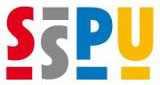 	Střední škola průmyslová a umělecká Hodonín,	příspěvková organizace HODNOCENÍ PROFILOVÉ ČÁSTI MATURITNÍ ZKOUŠKYOBORŮ GRAFICKÝ DESIGN A UŽITÁ MALBA PRO ŠKOLNÍ ROK 2018/2019ÚSTNÍ ZKOUŠKYHodnocení ústní části maturitní zkoušky je v souladu s $24 a $25 vyhl. č. 177/2009 Sb., o bližších podmínkách ukončování vzdělávání ve středních školách maturitní zkouškou, ve znění pozdějších předpisů.Hodnocení ústní zkoušky ze zkušebního předmětu se provádí podle klasifikační stupnice:	1 – výborný	2 – chvalitebný	3 – dobrý	4 – dostatečný	5 - nedostatečný	Základní kritéria pro hodnocení žáka vyjádřená stupněm prospěchu – žák	výborný:bezpečně ovládá učivo, samostatně a logicky myslí, úlohy řeší bezchybně a jejich výsledky umí zobecnit, odpovídá a pracuje zcela samostatněvyjadřuje se výstižně, souvisle, přesně a správně	chvalitebný:ovládá učivo, uvažuje logicky správně, ale ne vždy pohotově a přesně, úlohy řeší s ojedinělými nedostatky a chybami, odpovídá a pracuje s minimální pomocí zkoušejícíhovyjadřuje se souvisle, věcně správně, s menšími nepřesnostmi	dobrý:má ve znalostech učiva nedostatky, vyžaduje pomoc, při práci je méně samostatný, úlohy řeší s chybami, které ale dovede po upozornění zkoušejícího odstranit vyjadřuje se převážně správně, ale nesouvisle a s menší jistotou	dostatečný:má ve znalostech učiva závažnější nedostatky, je schopen pracovat pouze s výraznou pomocí zkoušejícího, v myšlení není samostatný, úlohy řeší se závažnými chybamivyjadřuje se nepřesně, nesouvisle a se značnými obtížemi	nedostatečný:má ve znalostech učiva zásadní nedostatky, není schopen pracovat ani s výraznou pomocí zkoušejícího, v myšlení není samostatný, úlohy řeší se závažnými chybami, které nedokáže odstranit ani po upozornění zkoušejícíhoneumí se věcně správně a souvisle vyjádřit ani s výraznou pomocí zkoušejícíhoKlasifikaci žáka navrhuje, po domluvě s přísedícím, zkoušející ke schválení zkušební maturitní komisi. V případě rovnosti hlasů při hlasování této komise je rozhodující hlas jejího předsedy.Nedojde-li při hodnocení žáka mezi zkoušejícím a přísedícím ke shodě, jsou návrhy obou předloženy ke schválení zkušební maturitní komisi. V případě rovnosti hlasů při hlasování této komise je rozhodující hlas jejího předsedy.O hodnocení žáka při zkoušce hlasují členové zkušební maturitní komise, kteří byli této zkoušce přítomni po převážnou část doby konání zkoušky.PRAKTICKÁ MATURITNÍ ZKOUŠKAZpůsob hodnocení.Hodnocení obsahové stránky práce.Kritéria:a. ideový rozbor tématub. dopad na cílovou skupinuc. inovativní přínos2. Hodnocení formální stránky práce.Kritéria:a. volba techniky, technologického postupub. výtvarné zpracováníc. řemeslné a technické zpracováníHodnocení praktické zkoušky navrhuje zkušební maturitní komisi zkoušející.Za každou stránku se uděluje známka dle platné klasifikace na středních školách.Průměr z těchto dvou známek tvoří známku výslednou. V případě nerozhodné známky je směrodatné vyznění práce jako celku.Hodonín  dne 13. 3. 2019                                                  ………………………………………………………………							      PaedDr. Ivo Kurz, ředitel školy